ทั้งหมด 350 รายการ แบ่งเป็น 35 หน้า หน้าแรก 1 2 3 4 ...>> หน้าสุดท้าย แสดงทั้งห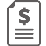 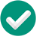 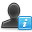 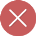 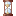 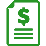 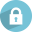 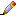 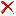 